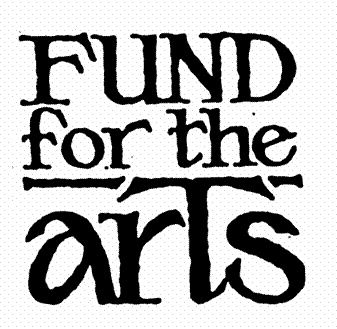 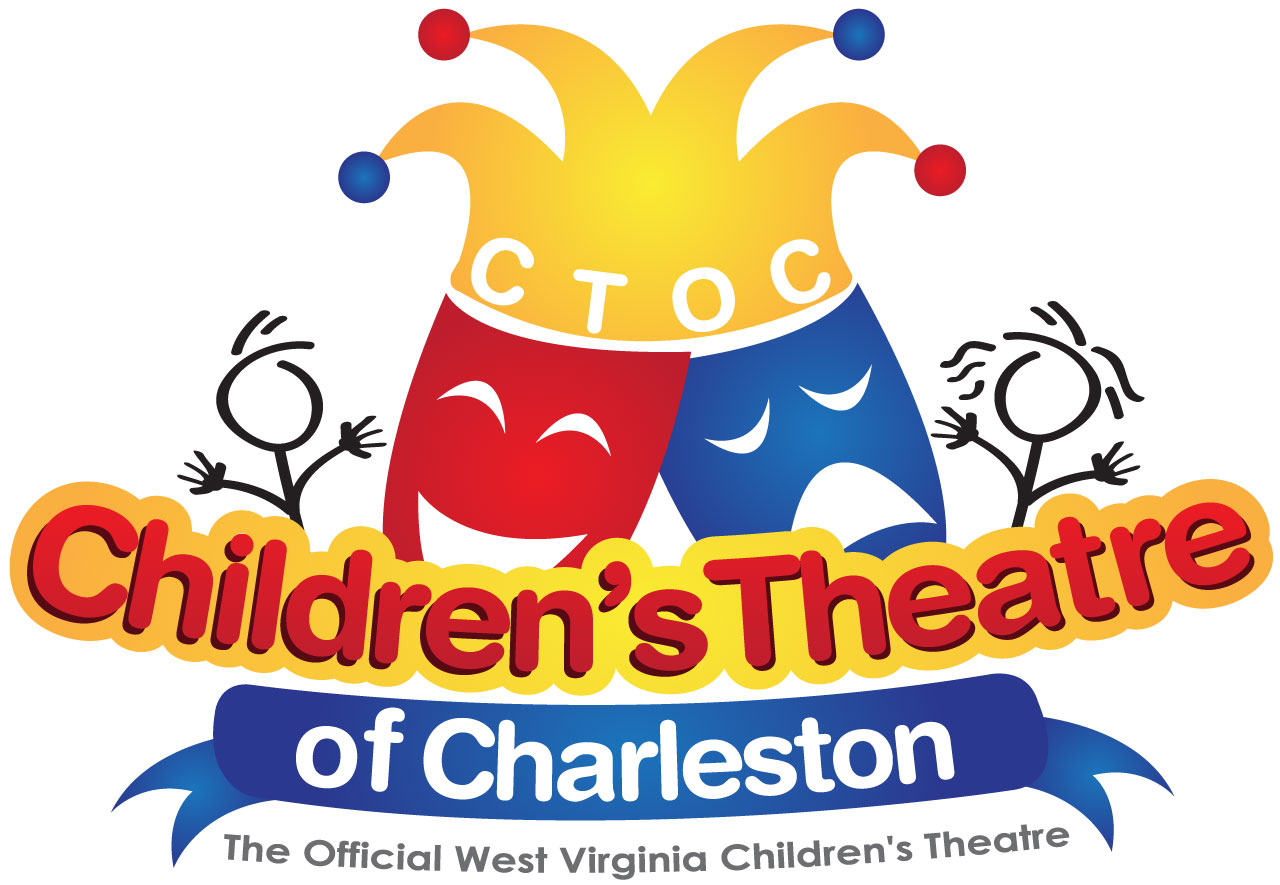 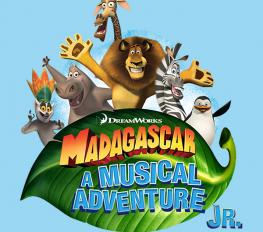 Children’s Theatre of CharlestonProudly Presents Madagascar a Musical Adventure Jr.Don’t miss the upcoming Children’s Theatre production of Madagascar a Musical Adventure Jr. at the Charleston Civic Center Little Theater on March 28th and March 29th, 2019.  Alex the lion is the king of the urban jungle, the main attraction at New York’s Central Park Zoo. He and his best friends – Marty the zebra, Melman the giraffe and Gloria the hippo – have spent their whole lives in blissful captivity before an admiring public and with regular meals provided for them. Not content to leave well enough alone, Marty lets his curiosity get the better of him and makes his escape – with the help of some prodigious penguins – to explore the world.Filled with outlandish characters, adventure galore and an upbeat score, Madagascar JR. will leave audiences with no choice but to “Move It, Move It!”Madagascar a Musical Adventure Jr. will be performed at the Charleston Civic Center Little Theater on Thursday, March 28th and Friday, March 29th at 9:15 a.m. and 11:00 a.m. (both days).  Admission:  Admission is $5.00 per student.  One free chaperone ticket is available for every 10 students.  Any additional adults will be $12.00.  Additional Adults:  Adults (who are not official chaperones from the school) are welcome to attend the school performances, however, tickets will not be sold to them until all schools have been seated.  Tickets will be sold if there are extra seats available.Reservations:  Please email LeeAnne Rheinlander at msla25560@yahoo.com  to reserve a time.  Next, complete the enclosed reservation form and mail it with your deposit.  If you have questions, please call LeeAnne Rheinlander at 304-610-5729.CSOs:  Content, Standards and Objectives for Children’s Theatre performances are available on our website:  www.ctoc.org.Bus Information: We will be sending out information for your bus drivers with your confirmation/receipt letter.CTOC RESERVATION FORMName of Show:	Madagascar a Musical Adventure Jr.Date:			Thursday, March 28th       		          9:15 am ________								          11:00 am ________			Friday, March 29th    		           9:15 am _________11:00 am ______________________________________________________________________________Name of School:  _______________________________________ Date: ___________Principal: _________________________ Contact Person: _______________________School Address: ________________________________________________________Telephone: ___________________________ Email: ___________________________Cost is $5.00 per studentChildren’s Theatre of Charleston chaperone policy:  One (1) chaperone will be allowed to attend with every ten (10) students.  Complimentary passes will be sent with your reservation confirmation.  Any adult arriving at the Charleston Civic Center Little Theater without a pass will be asked to wait until all others are seated.  They will be charged the full adult admission price of $12.00 and be seated, if space is available.A non-refundable, 20% reservation deposit must be sent to the below address in order to guarantee your reservation.  A receipt of deposit will be returned immediately..	Make checks payable to Children’s Theatre of Charleston. There will be an additional $10.00 charge for any payments made by credit card.  We accept credit card payments at the show only if you have the card with you at that time Please return this reservation form and deposit to :  	Children’s Theatre of Charleston							c/o LeeAnne RheinalnderP.O. Box 11060Charleston, WV   25302______________________________________________________________________The show will last approximately one hour and 10 minutes.  When making reservations, make sure your numbers are correct.  The number you put on this form will be enforced at seating time.  Chaperones must have their passes or will be charged full admission ($12.00) if seating is available.  Enjoy the show!TEACHERGRADE LEVEL# OF STUDENTS# OF CHAPERONES